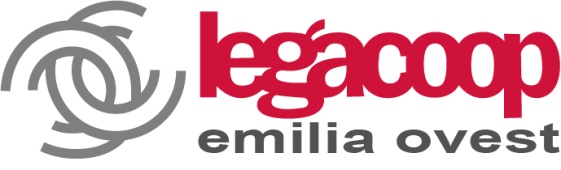 Scheda d’iscrizione“NUOVI INCENTIVI M.I.S.E.”Formazione 4.0. Ricerca & Sviluppo, PubblicitàDEL 21 SETTEMBRE 2018Per la Cooperativa ______________________________________Parteciperanno:Cognome ____________________ Nome ____________________Cognome ____________________ Nome ____________________ Cognome ____________________ Nome ____________________ Cognome ____________________ Nome ____________________ Cognome ____________________ Nome ____________________ Cognome ____________________ Nome ____________________ Cognome ____________________ Nome ____________________ Cognome ____________________ Nome ____________________Cognome ____________________ Nome ____________________(Vi preghiamo di inviare la scheda compilata via fax al n. 0522 530900 oppure via e-mail all’indirizzo legacoop@legacoopemiliaovest.coop)Info tel. 0522 530011